Jak se přihlásit na google meet?Zadejte mailovou adresu a poté přihlašovací heslo vašeho dítěte. 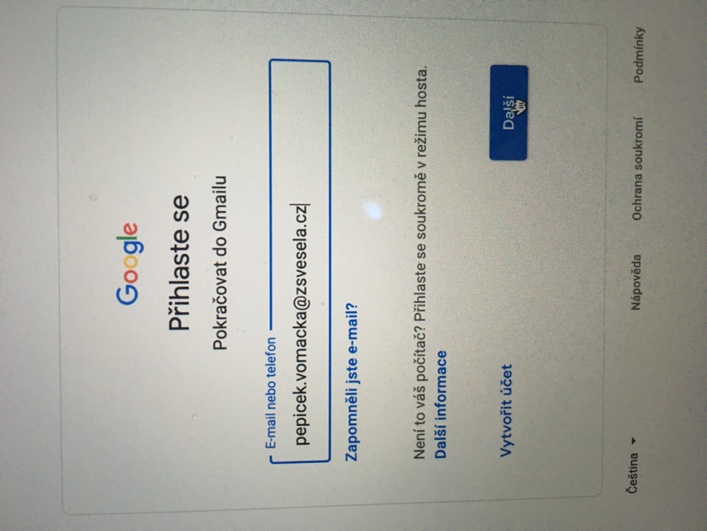 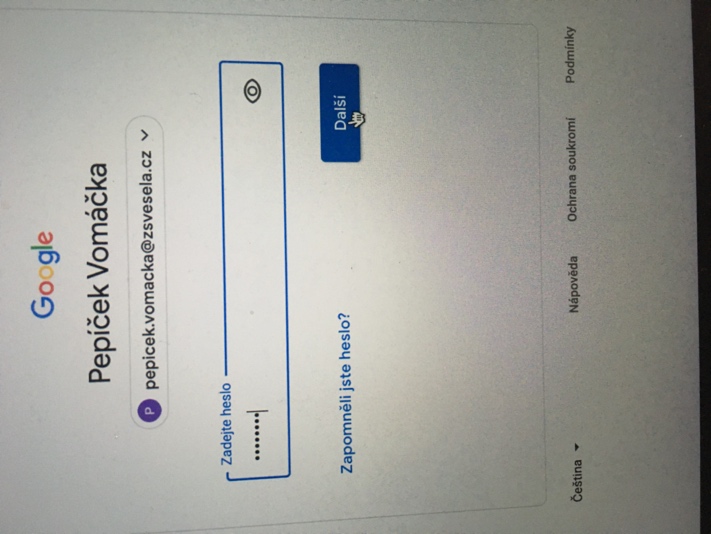 Ve schránce vpravo nahoře klikněte na 9 teček, poté na ikonu Učebna.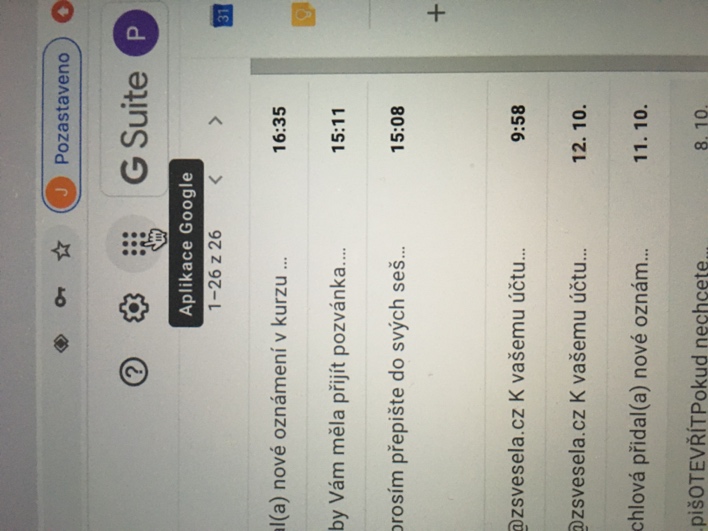 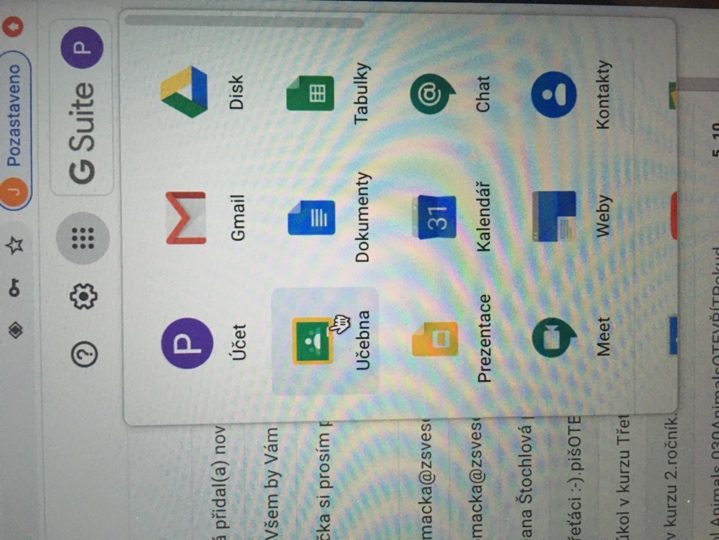 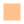 Vyberte kurz, kam se chcete přihlásit a klikněte na odkaz na Meet – Připojit se.Pokud se vás zařízení zeptá, povolte kameru a mikrofon.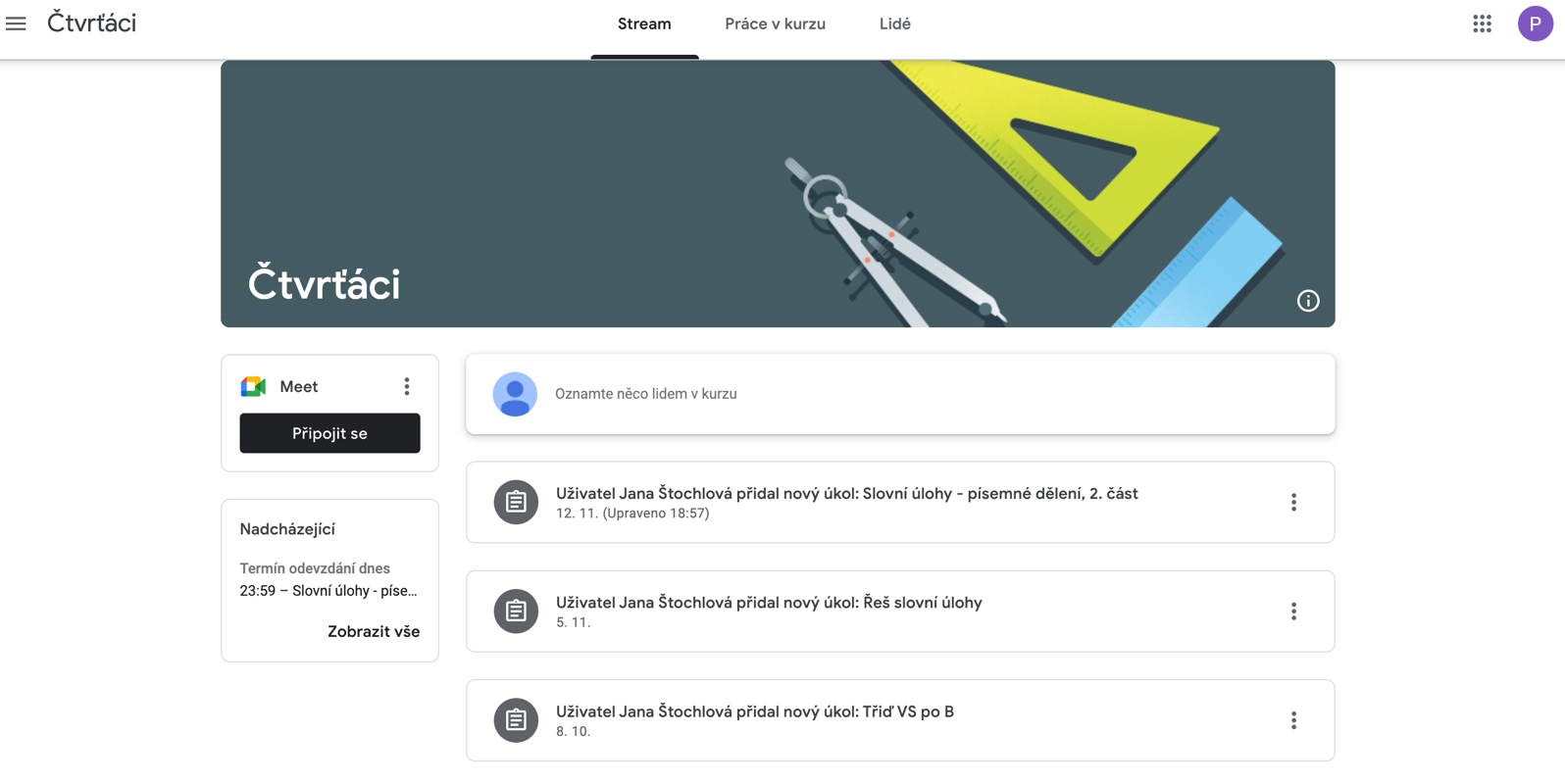 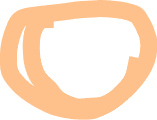 